Hensikt med møtet (agenda legges ved):Hovedkonklusjoner fra møtetNorske innspill:Oppfølgingspunkter: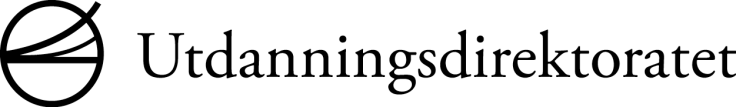 NotatUtarbeidet av: Fride BurtonTelefon: 23 30 14 55Dato:15.07.2014Saksnummer:2014/3243Saksnummer:2014/3243e-post: fride.burton@utdanningsdirektoratet.noDelegatFride BurtonOrganisasjon/prosjektAdvisory Committee for Vocational education and Training (ACVT) –chair- European CommissionMøtebeskrivelseDeltok på formøte mellom myndighetsrepresentanter fra deltakende land 2.6.14 og ACVT-møte mellom partene i arbeidslivet på europeisk nivå og myndighetsrepresentanter 3.6.14Møtetid2.-3. juni 2014MøtestedBrusselStatus Københavnprosessen (det europeiske samarbeidet om fag- og yrkesopplæring), herunder arbeidet med EU-verktøyene. Input til nye kortsiktige rapportleveranser (STDs) ifm gjennomgangen av Brugge-kommunikeet 2015 (Brugge review 2015).  Jeg noterte meg følgende fra diskusjon om Brugge review og videre arbeid med Københavnprosessen i formøtet med myndighetsrepresentantene fra deltakerlandene og i ACVT-møtet:Det ble vist til at det i DGVET-møtet ble lagt fram behov for rasjonalisering av STDs og transparensverkøyene (ECVET; EQF; EQAVET) og at COMs respons var å innføre det nye «verktøyet» EASQ (European Area for Skills and Qualifications) som et svar på ønske om bedre synergi. Medlemsstatene spilte inn at Kom må ta hensyn til innspill fra landene om hvordan verktøyene brukes og de pågående evalueringer i sitt videre arbeid.ACVT (særlig partsrepr.) bad om at oppsummering fra DGVET til education committee legges fram for stakeholders for diskusjon og input. En rekke land viste til at det på tross av konklusjonene fra ACVT/DGVET-konsultasjonen i 2013, er det fortsatt er behov for en bedre arbeidsdeling, der ACVT gir innspill på gjeldende politikk og DGVET på langsiktig politikk.Mer fokus 2010-2014 på “inclusion” og «attractiveness», herunder mye fokus på IVET (initial vocational training) særlig WBL, lærling- og traineeshipordninger og dualmodeller. Framskritt gjort i Europa under EAfA, særlig mht WBL (work based learning), frafall (ESL), voksnes læring, samarbeid partene i arbeidslivet og employment service. Mer fokus på yrkesutdanninger og voksne dvs. CVET (continous vocational training) ble anbefalt av mange, da det er økt fokus på permeabilitet og diskusjon av tilgang for VET på nivå 5 i EQF i en del land nå. Behov for mer fokus på innovasjon og entreprenørskap, særlig med hensyn til kompetansen til lærere og instruktører. Behov for guidance, særlig «lifelong guidance»-ordninger ble framhevet. ECVET-evalueringen ble diskutert. Den viser at ECVET har liten impact i landene, og at det er behov for mer koordinert tilnærming og dybdediskusjon. Det ble påpekt at infonoten som ble gitt til møtet ikke gjorde dette mulig. ECVET-evalueringens viser til at bruk av ECVET-poeng ikke virker og at dette bør tas hensyn til i videre arbeid. Land med lange fagopplæringstradisjoner som Tyskland, DK, Østerrike påpekte at det behov for en ny tilnærming mht ECVET. Det må tas hensyn til at ECVET ikke bare er et verktøy for elev/studentmobilitet, men også for bedriftsopplæring, lærlinge- og traineeordninger. Det ble vist til ECVET på user group-møte, der det kun var enighet om 2 av 13 anbefalinger. De påpekte at det ikke er klart hvordan rekommendasjonen for ECVET kan være et verktøy for livslang læring og at dette bør på agendaen. Det var misnøye fra endel land at KOM har laget foreløpige konklusjoner før andre fora har hatt mulighet til å diskutere ECVET-evalueringen.ECVETs forhold til EQF og Europass blir sett på som viktig å følge opp. Kobling mellom ECVET og Europass mobility ble spesielt vektlagt. Det ble poengtert at gov’t group bør kunne gi tilbakemelding til KOM om dette, som kan gi input til Europaparlamentet og Rådet. Utfordringer med å gjøre kommunikasjon om EU verktøyene tilgjengelig for det allmenne publikum ble diskutert og ev finansiering av awareness raising via Erasmus+ ble nevnt.Forskjellen på ECVET og ECTS er undervurdert i ulike dokumenter sa en poengterte Tyskland, DK og Østerrike. ECTS er et bilateralt verktøy, mens ECVET er tenkt å virke europeisk og internasjonalt. Logikk og filosofi bak en bilateral tilnærming og en internasjonal mobilitet er ikke den samme. Belgia i formøtet viste til invitasjon via EQAVET-sekretariatet om å nominere medlemmer til 2 nye undergrupper og at integrering ECVET og EQAVET ikke er akseptert av landene, og at slike type beslutninger bør fremmes for ACVT, mens diskusjonene har vært i Kom i forkant av møtet. Det samme ble påpekt skjedde med ny arbeidsgruppe for transfer of skills.  Det ble stilt spørsmål til frist for Early school leaving in VET-studiet, samtidig som det kommer en fellesrapport fra Cedefop/Eurydice report til DGVET-møtet om det samme.Det nye initiativet fra DG employment om å innføre standarder i læreplaner ble diskutert. Partene stilte spørsmål til om å innføre standarder i læreplaner kan lede til sosial dumping, og mange ytret at hensikten med dette verktøyet er ikke kommunisert klart nok og myndighetsgruppen var opptatt av at dette må bestemmes på nasjonalt nivå.Brugge review 2015: Norge leverte skriftlig innspill i forkant av møtet som var samordnet med KD og partsrepresentantene i ACVT. Følgende mål ble meldt inn skriftlig:1. Making IVET an attractive learning option2. Fostering the excellence, quality and relevance of VET5. Fostering innovation, creativity and entrepreneurship 6. Realising inclusive VET  Videre ble det bedt om at STDer må strømlinjeformes bedre enn tidligere, og at det er viktig å ha økt fokus på lærlingeordninger, samtidig ble det vist til insentiver som lærlingeklausuler i offentlige anskaffelser, samt støtte til økt satsing på peer learning, workshops etc. slik at landene kan lære av hverandre.KD informeres om at det kan etter observert diskusjonen i formøte og ACVT synes det være noe misnøye i government-gruppen særlig med at KOM i større grad enn tidligere (etter sammenslåing i DG EAC av VET og adult education og med sterkere samarbeid med DG employment) søker sikre legitimitet ved å konsultere ulike brukergrupper som ikke er nødvendigvis har forankret og konsolidert sine standpunkt med landenes utdannings- og/eller arbeidsmarkedsmyndigheter. Samtidig påpekte en rekke land at KOM synes trekke foreløpige konklusjoner i viktige saker før de legges fram for uttalelse i ACVT og andre aktuelle fora. Norge bør være oppmerksom på at ESCO kan bli innført via en EU forordning initiert via DG employment. (Vi bør følge med på hva som skjer, jf min rapport til KD des. 2013.)Norge bør være oppmerksom på ev konsultasjoner knyttet til DG Employment’s nye initiativ om å legge inn standarder i læreplaner. Dette mener vi vel er et nasjonalt anliggende.  Fortsatt fokus på WBL og apprenticeships i EU, samt attractiveness, særlig dualmodeller synes nå prøvd ut via samarbeid mellom land med dualmodeller (Tyskland, Dk, Østerrike) og land i sør-øst Europa knyttet til European alliance for apprenticeships (EAfA). Viktig konferanse å vurd. deltakelse: Reforming VET in Europe – what next? Thessaloniki 29.-30. september 2014.